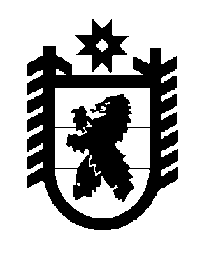 Российская Федерация Республика Карелия    ПРАВИТЕЛЬСТВО РЕСПУБЛИКИ КАРЕЛИЯРАСПОРЯЖЕНИЕот  30 декабря 2015 года № 829р-Пг. Петрозаводск В целях реализации Закона Республики Карелия от 26 июня 2015 года 
№ 1908-ЗРК «О перераспределении полномочий между органами местного самоуправления муниципальных образований в Республике Карелия и органами государственной власти Республики Карелия», в соответствии с часть 11 статьи 154 Федерального закона от 22 августа   2004 года № 122-ФЗ «О внесении изменений в законодательные акты Российской Федерации и признании утратившими силу некоторых законодательных актов Российской Федерации в связи с принятием федеральных законов «О внесении изменений и дополнений в Федеральный закон «Об общих принципах организации законодательных (представительных) и исполнительных органов государственной власти субъектов Российской Федерации» и «Об общих принципах организации местного самоуправления в Российской Федерации», учитывая решение Совета Видлицкого сельского поселения от 15 октября 2015 года № 26 «О передаче имущества из муниципальной собственности Видлицкого сельского поселения в государственную собственность Республики Карелия»: 1. Утвердить прилагаемый перечень имущества, передаваемого из муниципальной собственности Видлицкого сельского поселения в государственную собственность Республики Карелия. 2. Государственному комитету Республики Карелия по управлению государственным имуществом и организации закупок совместно с администрацией Видлицкого сельского поселения обеспечить подписание передаточного акта.3. Право собственности Республики Карелия на указанное в пункте 1 настоящего распоряжения имущество возникает с момента подписания передаточного акта.             ГлаваРеспублики  Карелия                                                               А.П. ХудилайненУтвержден распоряжением Правительства Республики Карелияот  30 декабря 2015 года № 829р-ППеречень имущества, передаваемого из муниципальной собственности Видлицкого сельского поселения в государственную собственность Республики Карелия______________________№ п/пНаименование имуществаАдрес места нахождения имуществаИндивидуализирующие характеристики имущества12341.Трансформаторная подстанция ТМ 630-10/04пос. УстьеВидлицы (бывшая территория биржи)1978 год ввода в эксплуатацию2.Трансформаторная подстанция № 474с. Видлица, ул. Школьная1983 год ввода в эксплуатацию3.Высоковольтная линияс. Видлица, ул. Школьная1984 год ввода в эксплуатацию